John A. Crookshank Elementary School School Advisory CouncilJanuary 31, 20184:00-5:00 pmAgenda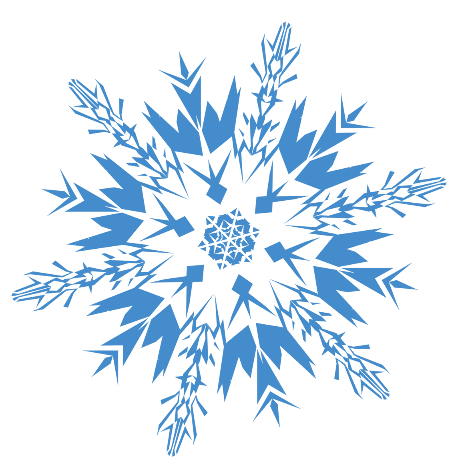 Welcome and IntroductionsReview of November’s MinutesTreasurer’s ReportPrincipal’s AgendaTitle 1New BusinessAnaMaria Mancini Storyworks Jr.Other Business SAC Needs Assessment Next SAC Meeting Date -February 28